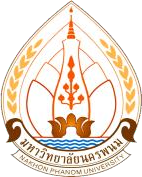 งานบัณฑิตศึกษา คณะศิลปศาสตร์และวิทยาศาสตร์ มหาวิทยาลัยนครพนมแบบคำร้องขอความอนุเคราะห์เป็นผู้เชี่ยวชาญในการตรวจสอบเครื่องมือ1.  ข้าพเจ้า  ............................................................ รหัสนักศึกษา   .............................................นักศึกษาระดับ ..........................................  หลักสูตร ................................................... สาขาวิชา ................................................. วิทยานิพนธ์   (   )  แผน ก1    (   )  แผน ก2ทำการวิจัย เรื่อง (ภาษาไทย) ..........................................................................................................................................................................................................................................................................................................................................................................................................................................................................................................................................................................................   	 (ภาษาอังกฤษ) ..................................................................................................................................................................     ................................................................................................................................................................................................................     ................................................................................................................................................................................................................โดยมี ............................................................. เป็นอาจารย์ที่ปรึกษาหลัก     .................................................. เป็นอาจารย์ที่ปรึกษาร่วม        (........................................................)			     (........................................................)2.  ข้าพเจ้ามีความประสงค์ที่จะขอให้งานบัณฑิตศึกษาออกหนังสือถึงผู้ทรงคุณวุฒิในการ...........................................................................            ผู้ทรงคุณวุฒิ  จำนวน .................. ท่าน1.....................................................................................................................................................................................................2....................................................................................................................................................................................................3....................................................................................................................................................................................................4....................................................................................................................................................................................................5....................................................................................................................................................................................................       หมายเหตุ  ถ้ามีผู้ทรงคุณวุฒิ จำนวนมากกว่า 5 ราย ให้พิมพ์รายชื่อและรายละเอียดแนบมาพร้อมนี้                    ลงชื่อ .................................................นักศึกษา                                                                                                      (................................................)                                                                                                      วันที่  ..............................................................                                                                                                       หมายเลขโทรศัพท์ ...............................................       ความเห็นของอาจารย์ที่ปรึกษาการทำวิจัย   	เห็นควรดำเนินการออกหนังสือถึงผู้ทรงคุณวุฒิในการ.....................................................................................................................           			      ลงชื่อ ………………………………………………                                                                                                                           (................................................)                                                                                                                  อาจารย์ที่ปรึกษาวิทยานิพนธ์                                                                                                                    วันที่  ........................................................